Use this sheet to organize your research and keep track of deadlines. 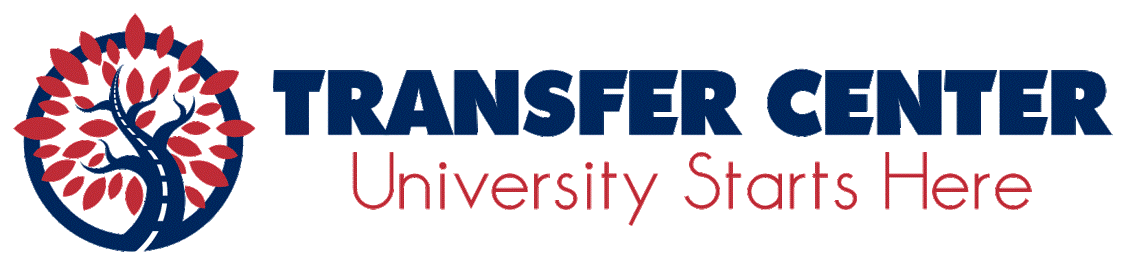 See the Counseling page on nursing for more details.SchoolContact InfoKey courses & completion deadlinesUnit Reqs & GPASupplemental CriteriaApplication DeadlineSupplemental DeadlineTEAS DeadlineInfo Meeting